Национальная библиотека Республики Дагестан им. Р. ГамзатоваСлужба научной информации по культуре и искусствуОбзор журнала «Обсерватория культуры» за 2018 год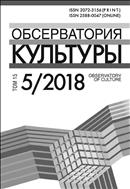 Махачкала—2019В 2018 году фонд Службы научной информации по культуре и искусству Национальной библиотеки РД им. Р. Гамзатова пополнили три выпуска научного рецензируемого журнала «Обсерватория культуры», который с 2004 года издаёт Российская государственная библиотека. Предлагаем вашему вниманию обзор наиболее важных статей из «Обсерватории культуры».Карцева Е.А. Медиакоммуникации в продвижении искусства и художников // Обсерватория культуры. 2018. Т. 15, № 2. С. 170—177.Для успешной деятельности необходимо уметь выстраивать коммуникацию со своей аудиторией в условиях постоянно меняющейся высококонкурентной среды. У арт-рынка есть потребность в создании особого информационного поля. Медиакоммуникации играют важную роль в продвижении художественных течений и художников. При этом использование медиатехнологий в современном арт-процессе никак не связано с качеством художественного продукта, а одинаково важно для всех.Ушкарев А.А. Культурный капитал как драйвер потребления искусства // Обсерватория культуры. 2018. Т. 15, № 2. С. 178—187.Современная социология рассматривает культурный капитал как один из существенных факторов культурного потребления. Полученные результаты опровергают некоторые устоявшиеся стереотипы о влиянии образования и возраста на потребление искусства и уточняют представления о поведенческих особенностях аудитории художественного музея. Выводы, сделанные по материалам данного исследования, представляются не частным результатом отдельно взятого эмпирического опыта; они вскрывают некоторые общие закономерности культурного потребления и полностью вписываются в широкий контекст мировой практики научных исследований аудитории искусства.Павлинов П.С. Творчество Е.Е. Лансере в Грузинской демократической республике (1920—1921 гг.) // Обсерватория культуры. 2018. Т. 15, № 2. С. 222—229.Освещается начало грузинского периода в жизни знаменитого художника Евгения Евгеньевича Лансере (1875—1946). Его творчество условно делится на три периода: петербургско-усадебный (включая учебу в Париже и поездки за границу, в Дагестан в 1912 г. и на Кавказский фронт Первой мировой войны), кавказский (после переезда в Дагестан в ноябре 1917 г.) и московский (после окончательного переезда в Москву в 1934 г.). Кавказский период, насыщенный произведениями, выполненными в разных жанрах и техниках, остается наименее изученным, поскольку в советское время по идеологическим причинам многие его эпизоды замалчивались. Картина восстановлена с учетом дневниковых записей и переписки Е.Е. Лансере, находящихся в разных архивах.Бакина О.В. Дополнительное образование как основной ресурс развития сферы культуры. // Обсерватория культуры. 2018. Т. 15, № 2. С. 230—237.Актуализация роли системы художественного образования, направленной на выявление и обучение одаренных детей в сфере культуры, целеполагания дополнительных образовательных программ в области искусства вызвана концептуальными документами, принятыми за последнее пятилетие на высшем государственном уровне, а также отраслевыми органами государственной исполнительной власти. В статье рассматривается современная проблематика функционирования и взаимодействия учреждений дополнительного образования сферы культуры – детских школ искусств и дополнительного профессионального образования – учебно-методических центров.Онуфриенко Г.Ф. Добровольцы-кибернавигаторы в библиотеке // Обсерватория культуры. 2018. Т. 15, № 3. С. 282—288.В статье говорится об электронной образовательной услуге, оказываемой в стенах библиотеки инструкторами-добровольцами, помогающими пользователям, в первую очередь безработным и пожилым лицам, освоить азы компьютерной грамотности, работу с Интернетом, осуществлять информационный поиск. Программа «Кибернавигаторы», запущенная в Чикагской публичной библиотеке, где волонтеры действуют как цифровые социальные работники, стала одной из самых востребованных. По данному примеру в Польше был создан и реализован экспериментальный проект «Информация для граждан – кибернавигаторы в библиотеках». Идея кибернавигаторства оказалась настолько своевременной и плодотворной, что библиотеки включили эту неформальную образовательную услугу в перечень постоянных.Злотникова Т.С., Летина Н.Н. Российский дискурс массовой культуры в фокусе социокультурного исследования // Обсерватория культуры. 2018. Т. 15, № 4. С. 422—435.Ставится проблема формирования алгоритма социокультурного исследования, позволяющего раскрыть уникальное соотношение выявленных авторами пластов отечественной массовой культуры. В статье суммированы глобализационные вызовы и аутентичные ответы, представленные в материалах 300 анкет, полученных от респондентов, географически представляющих практически всю Россию. В результате верифицирована исторически обусловленная экзистенция современной массовой культуры в сознании нашего современника как значимой среды жизни, причем не отрефликсированной на уровне личностных интенций самосознания.Ушкарев А.А. Аудитория художественного музея: аргументы потребительского выбора // Обсерватория культуры. 2018. Т. 15, № 4. С. 444—459.Чем руководствуется человек в своем общении с искусством? Что является детерминантами его потребительского поведения и есть ли в нем закономерности? От того, будут ли найдены ответы на эти и другие вопросы, зависит возможность преодоления коммуникационных барьеров и налаживания конструктивного диалога между культурными институциями и их потенциальной аудиторией. В статье рассматривается культурологический аспект этого взаимодействия – роль мотиваций и индивидуальных предпочтений в потреблении искусства, их влияние на культурную активность человека. Материалом для статьи послужили результаты масштабного социологического исследования посетителей Государственной Третьяковской галереи.Гнатик Е.Н. Роль информационных технологий в культурном пространстве высшего образования: миф и реальность // Обсерватория культуры. 2018. Т. 15, № 4. С. 490—501.Статья посвящена анализу изменений, происходящих в настоящее время в сфере высшего образования в связи с активной информатизацией этой важнейшей составляющей человеческой культуры. Предпринята попытка продемонстрировать, что новые информационные технологии существенным образом трансформируют рамки традиционного образовательного процесса, создавая не только новые возможности, но и новые проблемы. Одновременно информатизация является серьезным вызовом педагогической науке и системе образования в целом. Показано, что широко распространенное мнение о возможностях информационных технологий резко усилить интеллектуальные возможности молодых людей и активизировать их творческий потенциал, повысить мотивацию к учебе, эффективность и результативность является в значительной степени мифологизированными. Проведенный анализ научных исследований психологических последствий информатизации позволяет охарактеризовать компьютерные технологии как новую форму опосредования, существенным образом перестраивающую структуру и динамику человеческой деятельности.Составитель: зав. СНИКИ Кузьмина И.А.